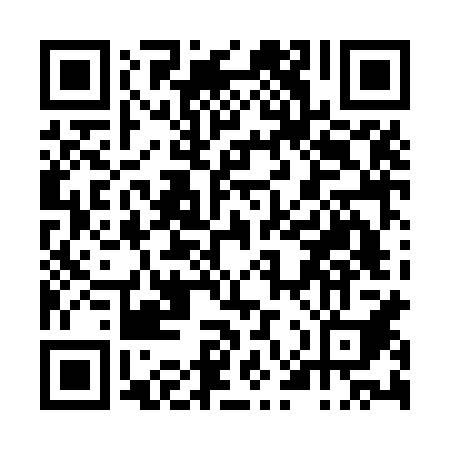 Prayer times for Sazes da Beira, PortugalWed 1 May 2024 - Fri 31 May 2024High Latitude Method: Angle Based RulePrayer Calculation Method: Muslim World LeagueAsar Calculation Method: HanafiPrayer times provided by https://www.salahtimes.comDateDayFajrSunriseDhuhrAsrMaghribIsha1Wed4:456:301:286:238:2710:052Thu4:446:291:286:248:2810:063Fri4:426:271:286:258:2910:084Sat4:406:261:286:258:3010:095Sun4:396:251:286:268:3110:116Mon4:376:241:286:268:3210:127Tue4:356:231:276:278:3310:148Wed4:346:221:276:278:3410:159Thu4:326:201:276:288:3510:1610Fri4:306:191:276:288:3610:1811Sat4:296:181:276:298:3710:1912Sun4:276:171:276:308:3810:2113Mon4:266:161:276:308:3910:2214Tue4:246:151:276:318:4010:2415Wed4:236:141:276:318:4110:2516Thu4:216:141:276:328:4210:2717Fri4:206:131:276:328:4310:2818Sat4:186:121:276:338:4310:2919Sun4:176:111:276:338:4410:3120Mon4:166:101:286:348:4510:3221Tue4:146:091:286:348:4610:3422Wed4:136:091:286:358:4710:3523Thu4:126:081:286:358:4810:3624Fri4:116:071:286:368:4910:3825Sat4:106:071:286:368:5010:3926Sun4:096:061:286:378:5010:4027Mon4:076:051:286:378:5110:4128Tue4:066:051:286:388:5210:4329Wed4:056:041:286:388:5310:4430Thu4:046:041:296:398:5410:4531Fri4:046:031:296:398:5410:46